          Отловленные сотрудниками Обществом с ограниченной ответственностью «Эверест» животные без владельцев на территории городского округа Верхний Тагил находятся в приюте, расположенном по адресу: 624864, Российская Федерация, Свердловская область, город Камышлов, ул. Ирбитская, 66.      График работы приюта: понедельник – пятница, с 9-30 часов до 12 – 00 часов, с предварительным звонком для согласования времени посещения      (телефон 8 909 002 20 68).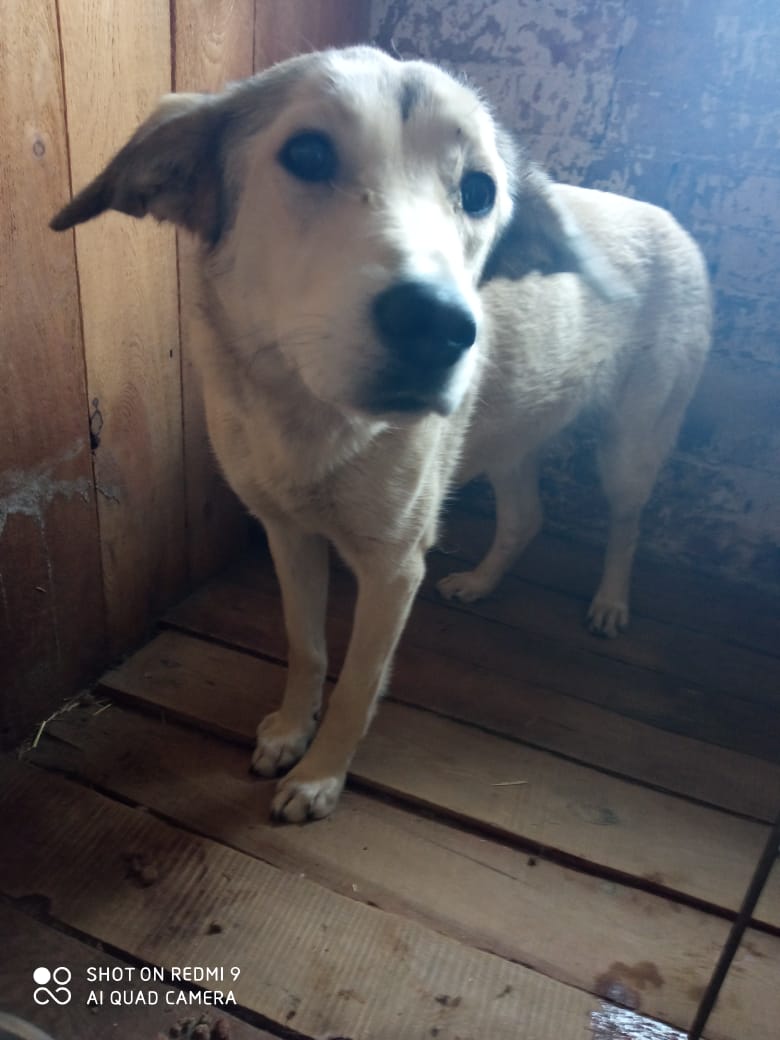 Отлов животного без владельцапроведен 04.05.2021 г.в городе Верхний Тагил,улица Промышленный проезд.сука, беспородная,окрас серо - белый. 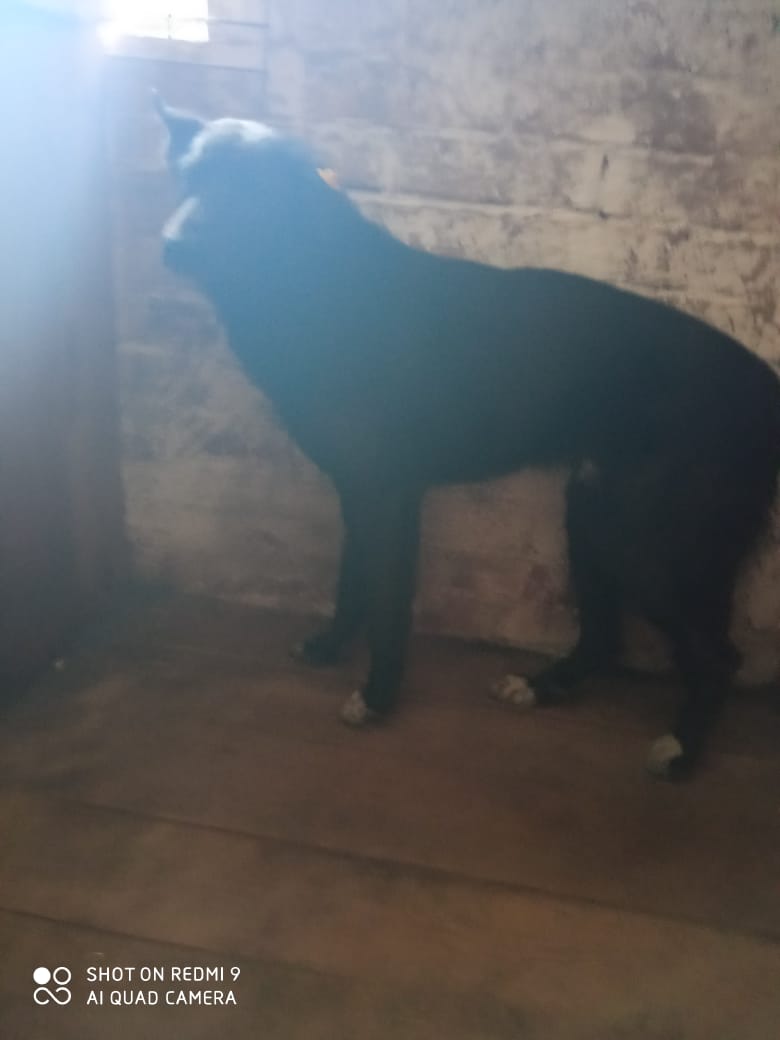 Отлов  животного без владельцапроведен 04.05.2021 г.в городе Верхний Тагил,улица Ленина.кобель, беспородный,окрас черный.